West Valley Arts Production of Disney's Beauty and the BeastShow DetailsPerformance Dates: January 27 - February 12, 2022*Approximate Show Runtime: 2 hours with intermissionGet tickets at www.wvcarts.org or by calling ​(801) 965-5140*All Jan. 20-22 performances have been rescheduledPRODUCTION PHOTOSLink will go live Jan. 28 and expire Feb. 26If you need access, please email laurel.christiansen@wvc-ut.gov with your affiliated media outlet name. Photo Credit: Yunnie Kim  IG: @yunniekim_photosVideo Credit: TBAPress Release: (LINK COMING SOON) Digital Handbill: (LINK COMING SOON) Health Guidelines: https://www.wvcarts.org/protocols High Res Poster (JPG)Square image 400px (PNG)Direct link: https://www.wvcarts.org/beauty-and-the-beast  BiosPam Peterson (Director)Pam Peterson is thrilled to be directing at West Valley Performing Arts Theater and particularly to be working side-by-side with her wonderful sister, Gayle. After graduating in Drama from BYU Pam performed, published music, produced two children’s educational albums, and directed various choirs and show choirs while raising five girls with her husband, Andre’. In 1993 her then Jr. High School daughter announced that the school musical needed a choreographer. That was the beginning of a 20-year career teaching Drama, Music and Humanities. In 2014 she co-founded a non-profit group to give the opportunity to teens who were involved in the arts, to share their talents with children here and in Mexico.  Now that she is retired, Pam has enjoyed directing local elementary school musicals and running to keep up with her family. Favorite roles were Luisa (The Fantasticks), Lizzy (110 in the Shade) and Fania (Playing for Time). She credits Carrie Morgan, who directed that play, with helping her hone her acting & directing skills just at the time she would need them to begin teaching. Favorite directing experiences: Secret Garden, Children of Eden, She Loves Me, Les Miserables, Little Women and In the Heights. Pam loves the view of human nature that theater brings to her life.Gayle Lockwood {Musical Director)Gayle recently retired from her position of Teaching Professor of Music at Brigham Young University where she taught voice in the Music Dance Theatre (MDT) program for 34 years. During her tenure she also served as Music Director for many musicals including, Phantom of the Opera, She Loves Me, Secret Garden, Little Women and the American premier of Frank Wildhorn’s The Count of Monte Cristo.  Her students have performed in over 50 Broadway and Broadway touring Companies as well as in regional and local theaters. She has also enjoyed many years of music directing Savior of the World for the Church of Jesus Christ of Latter-day Saints. Gayle and her husband, John, live in Orem and have two daughters and six beautiful grandchildren (well, one of them is handsome!) and two great grandchildren!!  She is delighted to be a part of the directing team for Beauty and the Beast and the West Valley Performing Arts Center!Ben Roeling (Choreographer)Ben is a choreographer, teacher, actor, and dancer originally from Fort Collins, CO. He recently relocated back to Utah and is very grateful to be part of the team here at West Valley Performing Arts. Choreography credits include Footloose, The Ballad or Cat Ballou, A Haunting Halloween, and Seven Brides for Seven Brothers at the Jackson Hole Playhouse as well as choreography for Off-Square Theatre Company and Rocky Mountain Theatre for Kids.After graduating from the University of Utah with a BFA in dance Ben went on to perform at various regional theaters including Act II Puerto Vallarta, Tuacahn Amphitheater, Musical Theatre West, the Arvada Center, and on the seas with Norwegian Cruise Lines. While attending school in Utah Ben performed with Plan B Acting Company as well as both Hale Center theaters and has been thrilled coming back to work on this same stage a decade later. Ben is a proud member of AEA.Chase Elwood (Beast)Chase is so grateful to be involved in this production of Beauty and the Beast with West Valley Arts and to be returning to one of his favorite roles. He has over 16 years of acting experience and was most recently seen on stage in Forever Plaid (Sparky) at the Covey Center, Beauty and the Beast (Beast) while at Washington University in St. Louis, and the American professional premiere of The Count of Monte Cristo (Albert u/s/Ensemble) with Pioneer Theater Company. Other favorite credits have included Joseph… Technicolor Dreamcoat (Joseph/Simeon), Savior of the World (Joseph/Thomas), and The Civil War (Nathaniel Taylor). Chase is also regularly involved in film, commercial, and studio recording projects including several recent television pilots. When not working as an actor, Chase can occasionally be found filling in at the hospital as an occupational therapist or adventuring with his golden retriever. He appreciates all those who have helped make this show possible including God and his most supportive wife and family!Breearna Mandla, (Belle)Breearna Mandala (Walker), from Brisbane Australia, is excited to be making her debut at West Valley Theatre! Her most recent credits include, The Lamb of God (Mary Magdalene), The Nauvoo Pageant (Becky Laird), Brigham Young University - Young Ambassadors, Phantom of the Opera, Beauty and the Beast, Grease and Wicked. Mandla graduated with a B.F.A. in Music Dance Theater from Brigham Young University.Jason Baldwin (Gaston)Jason Baldwin is thrilled to be a part of this production. Baldwin has a BA in Musical Theatre from Weber State University. Some of his favorite roles are: Ernest Defarge in “A Tale of Two Cities”, Jacey Squires in “The Music Man”, William Barfee in “The 25th Annual Putnam County Spelling Bee”, and Mike in “Freaky Friday”. He also works full-time as a scene shop manager at the Hale Centre Theatre in Sandy. “Thanks to my sweet wife Sarah and my two “P’s” for putting up with my craziness. I love you all so much!Kevin Bigler (Lefou)  Kevin Bigler is excited to return to the West Valley Arts stage. He was last seen here as Arpad in She Loves Me. Other favorite credits include Crutchie in Newsies at Centerpoint Leagacy Theater, Peter in Peter Pan at The Scera and Milo in The Phantom Tollbooth at Hale Center Theater Orem. Bigler is currently attending UVU pursuing a degree in Social Work. He’d like to thank Pam, Gayle, Ben, and Kirsten for their patience while making this show beautiful. A special thanks for his family for always supporting his endeavors. Whether or not the timing seems right. Love you always. MaryJane Wadley (Mrs. Potts)MaryJane is delighted to perform at the West Valley Performing Arts Center for the first time. Favorite credits include film, television, and stage, including the roles of Amy Loader, ‘17 Miracles,’ Hanna Reuter in ‘Berlin,’ Marilla Cuthbert in ‘Anne of Green Gables,’ and Elizabeth in ‘Savior of the World’ at Conference Center. Her love of theater is rooted in her love people and music.Brynoch Rammel (Lumiere)Brynoch is thrilled to come back and perform on the Harmon stage after performing as Travis in Footloose! He grew up in the majestic land of Pocatello, Idaho where the endless fields of potatoes are almost as pretty as the mountains of Utah... Currently he is at the University of Utah studying for a BFA in Musical Theater and a minor in Entrepreneurship. In the past, he has enjoyed working for the Playmill theater and the Utah Shakespeare Festival. Some of his favorite rolls include Bobby Strong from Urinetown and Prince Eric from The Little Mermaid. When Brynoch isn’t taking a nap on the backstage couches, he is hiking, dancing, or doing something extremely dangerous and stupid. He only hopes that if you don’t fall in love with him, you must fall in love with the amazing cast, directors, and beautiful story ready to be told. Enjoy the show!Shannon Ricks (Babette)This is Shannon Ricks’ second time doing Beauty and the Beast in this venue- the first time with Hale Centre Theatre playing a Silly Girl. She is honored to be back for her second production with West Valley Arts. Some of her favorite roles include The Witch in Into the Woods, Diana in Anne of Green Gables, and Annette in Bundle of Trouble. She can be seen jazz/lounge singing at Prohibition Utah. Ricks is a proud local business owner using her professional training as a therapist to help people heal their relationships with food and their body. Matt Baxter (Cogsworth) Matt Baxter is absolutely thrilled to perform in one of his favorite Disney musicals! He was most recently seen as Mr. Elton in the regional premier of Emma at HCTO, Marcellus Washburn in The Music Man, and Tribunal/Man 8 in The Hunchback of Notre Dame at HCT Sandy. Some favorite roles include: Pseudolus in A Funny Thing Happened on the Way to the Forum, Jean Valjean in Les Miserables, Simeon/Baker in Joseph...Dreamcoat, Rocky in Damn Yankees, Duke Mahoney in Nice Work if You Can Get It, and Lead Soloist in Smokey Joe’s Cafe. When not on stage, Baxter works as a Learning and Development Specialist at O.C. Tanner and teaches voice. “Much love to my family and friends for all of your amazing support!”Cora Duncan (Chip)Cora Duncan enjoys acting, singing, rock climbing, and roller blading, and she will try to do at least two of those things in her performance tonight! She has two sisters, two basset hounds, and one of her two parents is performing with her tonight (Monsieur D’Arque). Duncan recently starred in We Are Monsters as Jade, and played a guard in Aladdin Jr.  She is very excited to be doing Beauty and the Beast with her dad!Ryan Anderson (Maurice)Ryan Anderson is excited to be back on the boards again after a 10 year break! His regional acting credits include Grimsby, Little Mermaid (2011), Eugene Fodor, Crazy For You (2010), Drake, Annie(2009), Bishop, Les Mis (2008), and  A.P Doolittle, u/s, My Fair Lady, (2007) all at Tuacahn. He would like to thank his wife for her incredible support for this and all the years of being “gone to a show” in the evenings leaving her alone. I love you! Thanks to the cast and production staff, you have been great!  I hope you enjoy  this show!Daysha Lassiter (Madame Bouche)Daysha Lassiter is from Florida but laid down roots in Salt Lake City in 2012. As a non-traditional student of Dr. Julie Wright-Costa at the University of Utah, Daysha studied the classic works of Mozart, Puccini, Strauss and her favorite Herbert Howells. Her debut role as Electra in Mozart’s Idomeneo opened to rave reviews with Utah Lyric Opera. She took a break from her studies to raise her young son Shepard who is 2 years old. Hot off her last role as Nell in Ain’t Misbehavin’ for West Valley Arts, Daysha has returned to perform a different genre with the same theater as the Wardrobe in Beaty & the Beast. Daysha hopes to perform as much as she can and share her calling with as many as possible.James Duncan (D’Arque/Beast Understudy)James Duncan is thrilled to be performing at West Valley Arts again, this time with his amazing daughter, Cora! Already very comfortable running asylums, his most recent credit was Mr. Fogg in West Valley’s production of Sweeney Todd.  Other recent credits include Doctor/Sergei in Matilda, Joey in Sister Act, and Pang in Turandot.Allison Hogge (Silly Girl 1)Allison Hogge is thrilled to be performing in one of her favorite Disney shows at this beautiful theatre and with this wonderful company, crew, and production team. Allison was last seen onstage as Florinda at Ogden Musical Theatre’s production of Into The Woods. Some of her favorite roles include Lila Dixon (Holiday Inn), Tess (Crazy For You), Tiger Lily (Peter Pan) and Flotsam (The Little Mermaid). She would like to thank her family and friends for their constant support and love! Je t’adore!Yunnie Kim (Silly Girl 2/Ensemble)Yunnie Kim is very excited to make her debut here at the Harman Theatre! She’s also happy to do Beauty and the Beast again, as she did the show two years ago. Yunnie grew up singing, dancing, and performing, so theatre has always been a passion. She works as a web developers and also teaches hip hop and ballroom, and does photography on the side. Some recent roles she’s been in are Sound of Music; Matilda; Thoroughly Modern Millie; Beauty and the Beast; Bye, Bye, Birdie; and Hairspray.Melissa Case (Silly Girl 3)Melissa Case is excited to perform for the first time with West Valley Arts and with this talented cast and production team. Other stage credits include HCT: Vanessa Cronin (Strictly Ballroom); ACT: Mrs. Wormwood (Matilda). She has also been a member of the UVU Ballroom Touring team as well as other dance companies throughout the valley and is currently a Product Manager at BambooHR, though that role includes far less dancing.Shaylia Johnson (Enchantress/Ensemble)Shaylia Johnson is so excited to be making her WVA debut in her very favorite musical! Some of her other favorite roles include Jane Bingley (Pride and Prejudice), Queen Constantina (Cinderella), Aquata (Little Mermaid), Follies Girl (Crazy For You), and a very pregnant Sister Mary Leo (Nunsense). Her all-time favorite roles, however, are wife and mother. Shaylia has a BA in Family and Consumer Sciences as well as a minor in Ballroom Dance from BYU. Off stage she can be found chasing around her crazy kiddos, volunteering in the PTA, educating about relationships, and creating incredible costumes. “Thank you to Bryan for being my everything and making all the craziness work! And thank you to Levi, Claire, and Esther for bringing magic into my life every day! I love you all!”Jenna Colton (Ensemble)Jenna Colton is so excited to be making her first appearance with West Valley Arts! She’s staying in the Disney spirit after recently performing in a production of The Hunchback of Notre Dame at the Hopebox Theatre. Jenna is no stranger to the stage, having done theater off and on her whole life, but she is really enjoying getting back into the swing of things after taking a 4-year hiatus to work on the television series, Yellowstone. She thanks you for “being our guest” and hopes you enjoy the show!Mariah Plitt (Ensemble)Mariah Plitt is incredibly excited to be joining West Valley Arts for this show! She started her journey in arts at a young age standing by the piano while her father played Broadway musicals and has since gone to study music, acting, and dance and receive a Bachelors Degree in Musical Theatre. Mariah adores working on her technique and collaborating with talented artists. Past credits include: Ghost of Christmas Future in A Christmas Carol, Saint Aphrodesius in The Hunchback of Notre Dame, Slightly in Peter Pan, and Judy in White Christmas. She would like to give thanks to her incredible husband Zach and adorable kids Callie and Finn for supporting and encouraging her love for the arts. Love to Mom, Dad, Kat, Minnie, and all who have given so much time and love to get me here.Jared Campbell (Ensemble)Jared Campbell is thrilled to be involved in theater again, this being his first production in over two years! His recent theater credits include The Minister of Culture in Phantom and St. Aphrodisius in The Hunchback of Notre Dame at Hale Centre Theatre, Prince Eric in The Little Mermaid, and Rapunzel’s Prince in Into the Woods. He has also music directed community theater productions, including Crazy For You, Little Women, and Annie. Jared graduated magna cum laude from USU with a Bachelor’s degree in Music Therapy and a minor in Psychology. He is a board-certified music therapist and works throughout Salt Lake and Utah counties with mental health populations.Bryan Andrews  (Ensemble/Dance Captain) Bryan Andrews is thrilled to be performing with West Valley arts for the first time! After attending Weber State University he has pursued film and musical theatre while having the opportunity to work with Tony, Emmy and Grammy award winner Billy Porter. Previous roles played by Bryan include: Brad “Rocky horror”, Chantal “La cage aux folles” and Franz “Rock of ages”. He continues to work as a Choreographer as well as a performer and was highlighted in New York’s “Broadway World” for his work on “Newsies” ASL. He’d like to thank his friends and family for their support.Tyson Pew (Ensemble)Tyson Pew grew up performing and spectating at this beautiful theater and is so thrilled to see it back to its glory! Past credits include Once On This Island (Daniel) Junie B Jones (Herb) Mamma Mia! (Sky) Joseph.. Dream-coat (Dan) Beauty And The Beast (Beast). in early 2020 Tyson worked at Walt Disney World as a (Character Performer). He also has been in the Director, Choreographer and Stage Manager position for many other productions across Utah and Salt Lake Valley. Gratitude always for Ryo, friends, family, production team and his dogs, Storm and Cher @typewMadeleine Hanks (Ensemble/Swing)Madeleine Hanks is delighted to be performing as a swing in her first show at WVCA. She grew up acting and singing, then decided to pursue other things for a while. Some of her favorite roles she played as a teenager include the Wicked Witch (the Wizard of Oz), Miss Hannigan (Annie), Tzeitl (Fiddler on the Roof), and Lina Lamont (Singin’ In The Rain). After a ten year hiatus from theater, Madeleine realized that storytelling and music were too much a part of her to neglect any longer. She decided to re-prioritize theater, and her first return to the stage after a decade of missing out was in Hale Centre Theatre’s A Tale of Two Cities (2021). “Thank you so much to the production team for taking a chance on me, my family for the endless support, and the countless people who pushed me when I was ready to give up. I love you all. To my cherished cast and crew, thank you for energizing our work with your whole hearts. You hold a special place in mine.”Michael Hartman (Ensemble)Michael Hartman is thrilled to be in this production of Beauty and the Beast. He is grateful to his directors, choreographers, and family for investing in him and always helping him to become his best. Michael is currently pursuing a BFA in Musical Theatre at the University of Utah. Instagram: @_michaelmh_Tanner Sumens (Off-Stage Swing)Tanner Sumens is a current Junior in the Musical Theatre BFA at Utah Valley University. Recent roles include Ensemble/Dance Captain in Sweeney Todd and Bickle in Footloose here at West Valley Arts, Moritz in Spring Awakening at Pink Neon Productions, The Escapologist/Rudolpho/The Doctor in Matilda and Young Scrooge in Christmas Carol at Hale Centre Theatre Orem as well as Ensemble in Cinderella and The Scarlet Pimpernel at Hale Centre Theatre Sandy. He has also recently choreographed and music directed multiple music videos, musicals, and a feature film. 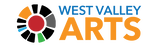 West Valley Arts Productions at the West Valley Performing Arts Center are funded in part by:West Valley Arts Productions at the West Valley Performing Arts Center are funded in part by:West Valley Arts Productions at the West Valley Performing Arts Center are funded in part by:West Valley Arts Productions at the West Valley Performing Arts Center are funded in part by: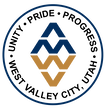 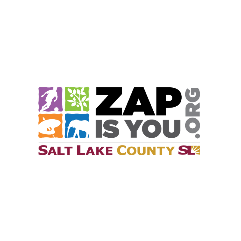 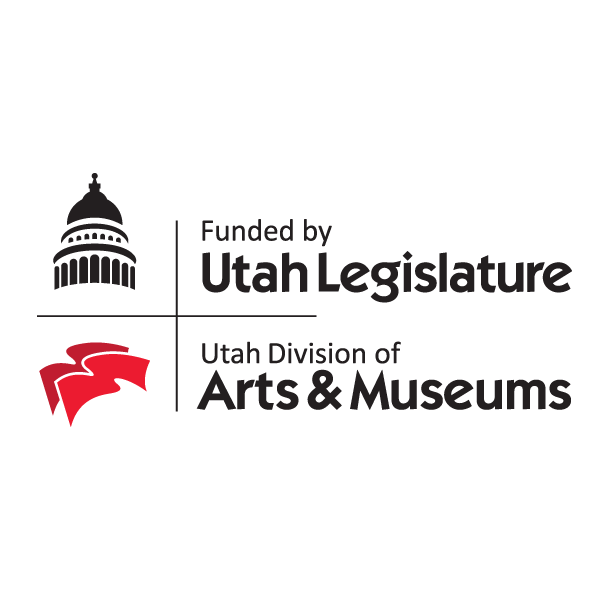 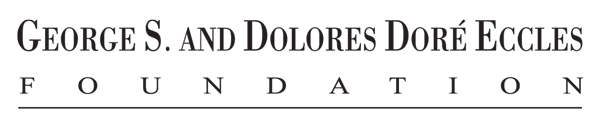 